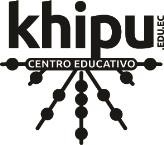 Centro Educativo KhipuUna nueva experiencia educativa.LISTA DE ÚTILESESCOLARESGrado: 7mo Año EGB	Año lectivo: 2019-2020TEXTOS:        Todos los libros deben estar anillados TEXTOS PROYECTO LECTOR Editorial PENTALFAEl Principito.					Autor: Antoine de Saint- Exupéry 			Editorial PentalfaLa vuelta al mundo en 80 días.				Autor: Julio Verne  				Editorial PentalfaMurmullos de la selva				Autor: Silvia Dubovoy 				Editorial PentalfaLa leyenda del viajero que no podía detenerse.		Autor: Concha López Narváez-Carmelo Salmerón		Editorial Pentalfa.															CUADERNOSMATERIAL DE ESCRITORIO        3 LÁPICES HB*1 RESALTADOR BICOLOR1 RESALTADOR AMARILLO1 RESALTADOR NARANJA4 ESFEROROGRÁFICOS BIC punta fina (azul, negro, verde y rojo)1 CAJA DE PINTURAS 12 COLORES.4 MARCADORES DE TIZA LIQUIDA (NEGRO, AZUL, ROJO Y VERDE)1 BORRADOR DE QUESO Y BORRADOR DE TINTA. (Nuevos O Usados)1 SACAPUNTAS.1 JUEGO GEOMÉTRICO grande1 COMPÁS DE PRECISIÓN1 TIJERA PUNTA REDONDA1 PEGA UHU 35 ML.1 FRASCO DE SILICONA LÍQUIDA1 CAJA DE TEMPERAS de 7 colores ARTESCO KIDS de 30cc. 2 PINCELES números: 8 punta cuadrada y 2 punta cuadrada2 FRASCOS DE ESCARCHAS DE GEL No 5 de varios colores 5 BARRAS DE SILICONA LÍQUIDA DELGADAS5 hojas de papel calca tamaño INEN MATERIAL DE ASEO1 FRASCO DISPENSADOR CON JABÓN LÍQUIDO.1 FRASCO DISPENSADOR CON GEL ANTICÉPTICO.5 ROLLOS DE PAPEL HIGIÉNICO DOBLE HOJA.1 ROLLOS DE PAPEL TOALLA absorbente y reusable. 1 TOALLA PEQUEÑA 30 X 30 bordado el nombre.1 FRASCO DE CLORO 500ml de un litro.FRASCO DESINFECTANTE 500mlOLIMPIA.1 PLANTA ORNAMENTAL. NOTA: Los textos y cuadernos deben estar con forro plástico y membrete.La lista de útiles se entregará al profesor tutor la primera semana de clases, cada material debe estar puesto el nombre del estudiante. PAPELERÍA50 HOJAS tamaño INEN A CUADROS25 HOJAS milimetradas4 FOLDERS plásticos para cada asignatura1 FOLDER PLÁSTICO ROJO DE TAPA TRANSPARENTE - PARA DIBUJO*KIT DE EMERGENCIAESCOLAR1 GAFAS1 MASCARILLA1 BUFANDA1 GORRA1 PITOLcda. Natalia Coral 
PROFESORALengua y Literatura Alto rendimiento 7mo EGBEDITORIAL, SANTILLANA, S.A.Matemática Alto Rendimiento 7mo EGBEDITORIAL, SANTILLANA, S.A. Ciencias Naturales Alto Rendimiento 7mo EGBEDITORIAL, SANTILLANA, S.A.Estudios Sociales Alto Rendimiento 7mo EGBEDITORIAL, SANTILLANA, S.A. Libro de InglésBeep 6 EDITORIAL, SANTILLANA, S.A.DiccionariosInglés-español, sinónimos y antónimos, español (usado)Inglés-español, sinónimos y antónimos, español (usado)1 Cuaderno espiral a cuadros de 100 hojas universitario LENGUA Y LITERATURA 1 Cuaderno espiral de cuatro líneas de 80 hojas universitario ESCRITURA 4 Cuadernos espiral cuadriculado de 100 hojas universitarioMATEMÁTICAS LIBRO, CIENCIAS NATURALES, ESTUDIOS SOCIALES, INGLES1 Cuaderno nuevo o usado BORRADOR 